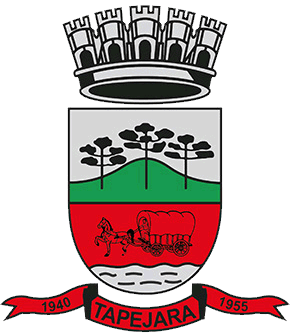 Pauta 006/2023Câmara Municipal de Vereadores de TapejaraSala de Sessões Zalmair João Roier (Alemão)Sessão Ordinária dia 13/03/2023SAUDAÇÃO Invocando a proteção de Deus, declaro aberta a Sessão Ordinária da noite de hoje, dia 13 de março de 2023.- Solicito aos senhores que tomem assento.Primeiramente, para fins de registro, comunicamos ao Plenário que em 13 de março o Vereador Carlos Eduardo de Oliveira, do PSB, pediu afastamento de suas funções em razão de assumir a Secretária de Indústria e Comércio de Tapejara. Foi providenciada a convocação do Primeiro Suplente de Vereador do PSB, a Sra. Rita Scariot Sossella, a qual darei posse neste momento. Deixo registrado para fins regimentais que a Vereadora já tomou posse na data de hoje.CONFORME OS ARTIGOS 24 E 25 DO REGIMENTO INTERNO, IREI PROCEDER A POSSE DO VEREADORA RITA SCARIOT SOSSELLA, EM RAZÃO DA VACÂNCIA DA VAGA OCUPADA PELO VEREADOR CARLOS EDUARDO DE OLIVEIRA (PSB). A POSSE TEM SEU EFEITO COM DATA DE 13 DE MARÇO DE 2023.Solicito que a senhora Rita Scariot Sossella coloque-se em pé, estenda o braço direito e após a leitura do compromisso diga “Assim Prometo”.Presidente: “Prometo ao povo de Tapejara desempenhar com lealdade, dignidade e probidade, independentemente de qualquer espécie de preconceito, o mandado para o qual fui eleita. Prometo defender as instituições democráticas, respeitar a Constituição Federal, a Lei Orgânica Municipal e observar as leis, bem como empenhar todo o esforço e elevada dedicação para o progresso de nosso Município e bem estar de seu povo”.- Agradecemos as pessoas que se fazem presentes essa noite...- A cópia da Ata da Sessão Ordinária do dia 06/03/2023, está com os Senhores Vereadores e poderá ser retificada através de requerimento escrito encaminhado à Mesa Diretora. - Vereadores favoráveis permaneçam como estão, e contrários se manifestem...- Aprovado por...Informes e Agradecimentos:-Na terça-feira (07), o Vereador Carlos Eduardo de Oliveira (PSB) visitou a unidade móvel do Senai, instalada próximo ao Ginásio de Esportes Albino Sossella, para conferir o desenvolvimento das atividades do Curso de Soldagem MAG, realizado através do Programa Evoluir, idealizado pela Secretaria do Desenvolvimento Industrial e Comercial, e realizado em parceria com Secretaria de Assistência Social, Senai e Acisat.-Na tarde desta terça, dia 07 de março aconteceu a solenidade no Bairro 13 de maio do Programa Um Lar para Amar. O Vereador Everton Rovani esteve representando o presidente Déberton Fracaro. Os Vereadores Edson Dalla Costa e Carlos Eduardo de Oliveira, juntamente com os servidores da casa, também estiveram presentes neste ato de entrega das chaves.- Na quarta-feira (08), o Vereador Everton Rovani (PP) participou do evento alusivo ao Dia Internacional da Mulher em Tapejara, no Centro Cultural José Maria Vigo da Silveira. - O Coordenador do Parque de Rodeios, o Sr. Pita Langaro agradece a Igreja Cristã Motivação Divina. Na última quinta-feira, foi realizado um evento no Parque de Rodeios, onde havia mais de 700 pessoas e foi deixado o ambiente limpo e organizado. O mesmo agradece o pessoal do Corpo de Bombeiros, que também utilizaram o local e contribuíram com a organização do espaço que foi cedido.EXPEDIENTE DO DIANa Sessão ordinária de hoje deram entrada as seguintes matérias:- Ofício nº 125/2023- Poder Executivo Municipal;- Edital nº 042/2023- Convocação para Audiência Pública;- Projeto de Lei do Poder Executivo nº 014/23;- Projeto de Lei do Poder Executivo nº 015/23;- Moção de Apoio – Chamamento Concurso SUSEPE.- Votos de Pesar sr. Luiz Miotto;-------------------------------------------------------------------------------------------------------------------------Solicito ao Secretário que faça a leitura das matériasORDEM DO DIA------------------------------------------------------------------------------------------------------------------------PROJETO DE LEI DO EXECUTIVO:- Em discussão o Projeto de Lei do Executivo nº 011/2023.  Autoriza o Poder Executivo firmar parceria, através de Termo de Fomento e repassa recursos financeiros ao Corpo de Bombeiros Voluntários de Tapejara –RS.- A palavra está com senhores vereadores.- Como mais nenhum vereador deseja fazer uso da palavra coloco em votação o Projeto de Lei do Executivo nº 011/2023.-Vereadores favoráveis permaneçam como estão contrários se manifestem.-Aprovado por...- Em discussão o Projeto de Lei do Executivo nº 012/2023.  Abre crédito especial na Secretaria Municipal da Agricultura, Desenvolvimento Rural e Meio Ambiente.- A palavra está com senhores vereadores.-Como mais nenhum vereador deseja fazer uso da palavra coloco em votação o Projeto de Lei do Executivo nº 012/2023.-Vereadores favoráveis permaneçam como estão contrários se manifestem.-Aprovado por...MOÇÃO:Como o artigo 130, do Regimento Interno desta casa é inconsistente na deliberação das Moções, que SÃO PROPOSIÇÕES INSTITUCIONAIS, e, portanto, devem ser deliberadas pelo plenário, e dirimindo o § 2º, do artigo 104, colocarei todas as Moções que são apresentadas a esta Casa para discussão e votação na forma regimental:- Em discussão a Moção 001/2022. A Câmara Municipal de Vereadores de Tapejara, através dos (as) vereadores (as) abaixo signatários, vem, na forma regimental, apresentar esta Moção de Apoio à causa do Chamamento dos 744 Aprovados na fase objetiva do Concurso da Susepe 2022 para a realização do Teste de Aptidão Física – TAF – e demais etapas do certame.A palavra está com os senhores vereadores.Vereadores favoráveis permaneçam como estão contrários se manifestem.Aprovada Moção por...Solicito a secretaria da casa que faça o encaminhamento da Moção na forma regimental.-------------------------------------------------------------------------------------------------------------------------Eram essas as matérias a serem discutidas na Sessão Ordinária de hoje.------------------------------------------------------------------------------------------------------------------------Explicações Pessoais:Passamos agora ao espaço destinado às Explicações Pessoais, onde cada vereador terá o tempo regimental de cinco minutos para expor assuntos de seu interesse. Pela ordem, o primeiro a fazer uso da palavra é o Vereador: José Marcos Sutil, Maeli Brunetto Cerezolli, Paulo Cesar Langaro, Rafael Menegaz, Edson Luiz Dalla Costa, Altamir Galvão Waltrich, Rita Scariot Sossella, Celso Fernandes de Oliveira, Everton Rovani, Josué Girardi e Déberton Fracaro. -------------------------------------------------------------------------------------------------------------------------PERMANECEM EM PAUTAProjetos de Lei do Executivo nº 014 e 015/2023;Indicações nº 004, 005, 006 e 007/2023;ENCERRAMENTOEncerro a presente Sessão e convoco os Senhores Vereadores para próxima Sessão Ordinária do ano que se realizará 20/03/2023, às 18:30 horas. Tenham todos uma boa noite e uma ótima semana.